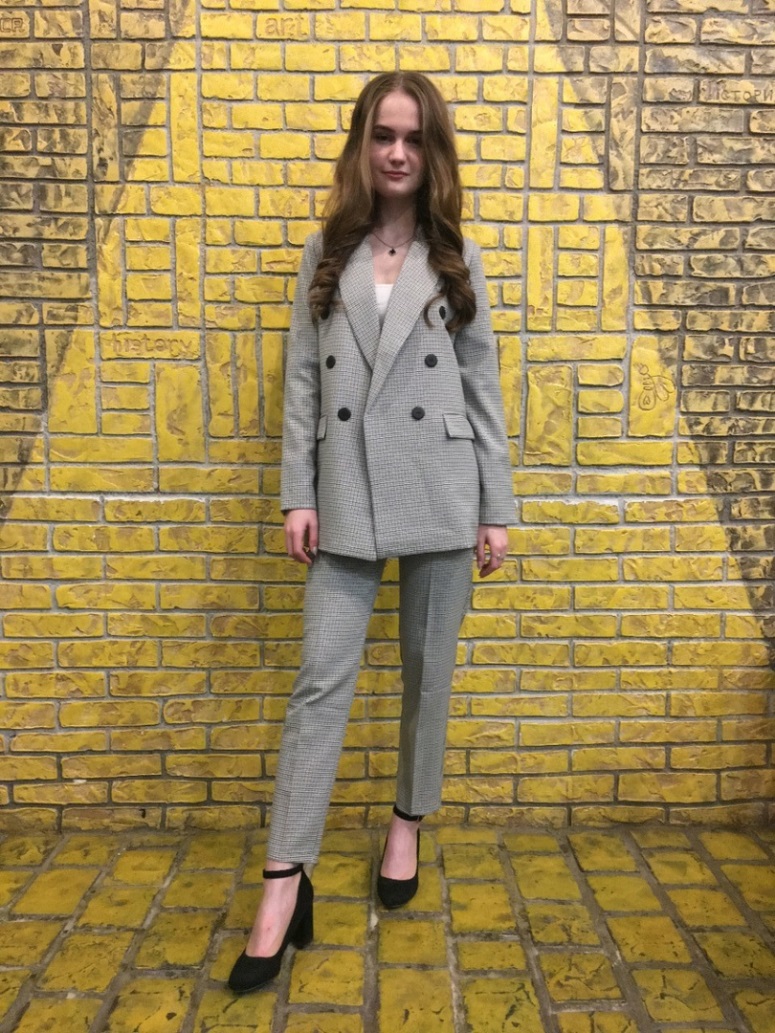 Зинченко Валерия Михайловнаобладатель знака отличия Пермского края «Гордость Пермского края» (2018 год)Воспитанница  образцового ансамбля народного танца «Янтарики», педагог Шарапова Светлана Владимировна.Победитель (1 место) Международного конкурса хореографического искусства «Танцуй, пока молодой»;Победитель (1 место) X регионального фестиваля - конкурса хореографического искусства «Танцевальный Клондайк;Победитель (1 место) V открытого танцевального фестиваля «Красная ложка у зеленой воды»;участник детского творческого конкурса - фестиваля «Дарования Прикамья»;Победитель (1 место) V детского творческого конкурса - фестиваля «Дарования Прикамья»;Победитель (2 место) XIII Фестиваля искусств им. Д. Б. Кабалевского «Наш Пермский край» (зональный этап).